									27-29.05.2020r.Temat : Schematy rozprawki powtórzenie wiadomości.Na poprzedniej lekcji omówiliśmy sobie co to jest teza i hipoteza. Dzisiaj przypomnimy sobie schemat rozprawki. Mam nadzieję, że każdy z Was obejrzał film na youtube, który zaproponowałam na poprzedniej lekcji. Jeśli jednak nie zdążyliście podaję link https://www.youtube.com/watch?v=8BMacJ3RM8cROZPRAWKA Z TEZĄROZPRAWKA Z  HIPOTEZĄJak napisać rozprawkę? Przeczytaj uważnie temat rozprawki. Podkreśl zagadnienie, które będziesz rozważać w swoim wypracowaniu.Sformułuj tezę lub hipotezę, w której wyrazisz swoje stanowiskoPrzygotuj argumenty, którymi potwierdzisz  swoje stanowisko.Poszukaj odpowiednich przykładów z literatury, które przywołasz w swojej pracyZaplanuj wypracowanie – możesz przygotować plan rozprawki w brudnopisie.Napisz rozprawkę.Przeczytaj swoją rozprawkę- sprawdź podane w swojej pracy imiona i nazwiska autorów, tytuły utworów, imiona bohaterów, wydarzenia. Popraw zauważone błędy, postaw przecinki.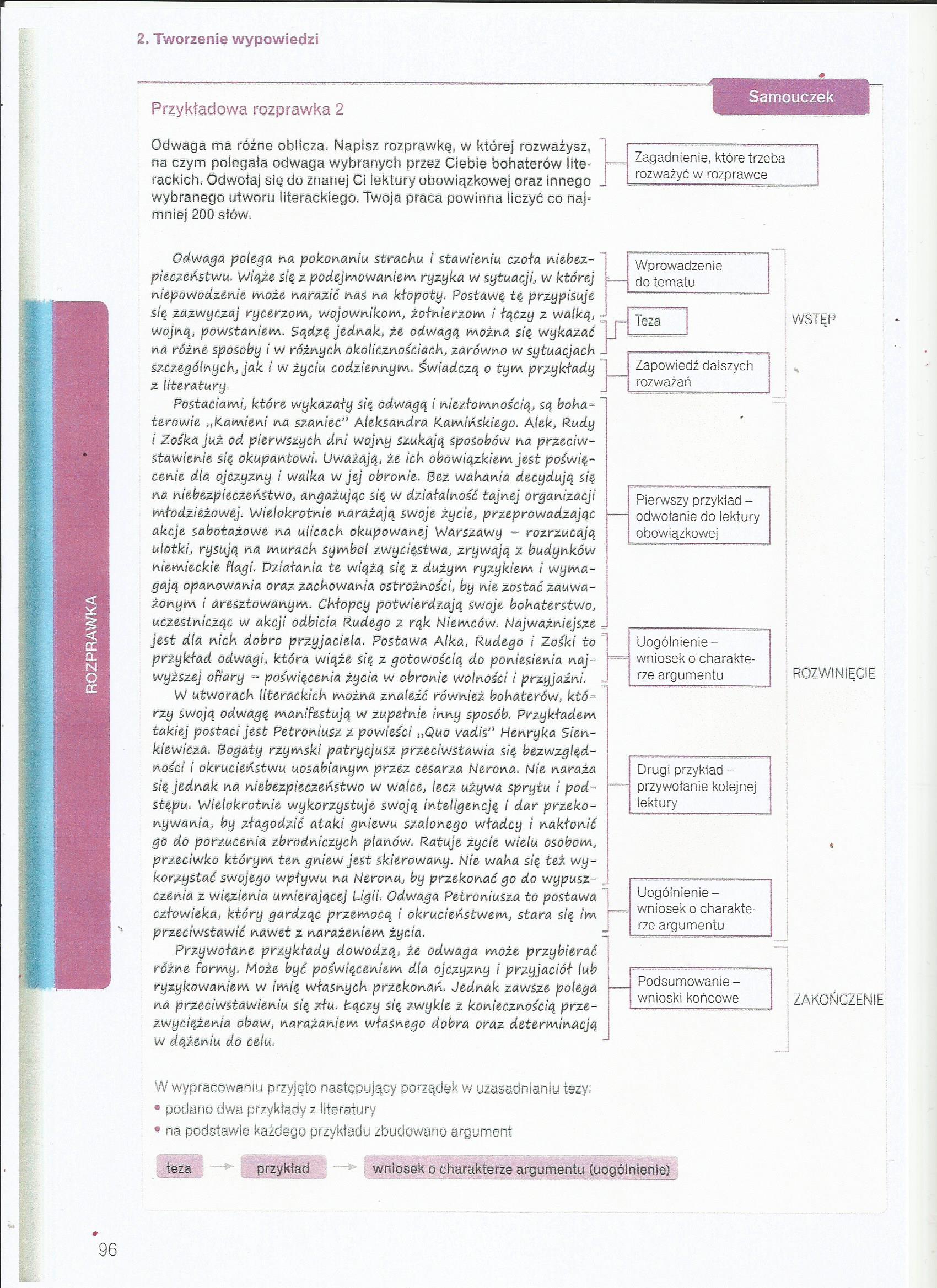 Zadanie domoweNapisz rozprawkę na temat, czy książka może sprawić radość. W swoich rozważaniach odnieś się do lektury obowiązkowej. Pisz zgodnie z tematem i planem. Twoja praca powinna liczyć co najmniej 60 wyrazów. Pisz zgodnie z planem:  we wstępie przedstaw swoje stanowisko na ten temat,  w rozwinięciu uzasadnij, dlaczego tak uważasz, i swoje uzasadnienie potwierdź przykładem z lektury obowiązkowej,  w zakończeniu napisz wniosek, jaki wynika z całej Twojej wypowiedzi.Na Wasze rozprawki czekam z niecierpliwością : gosia.cyboron@op.pl do 05 czerwca 2020r. Pozdrawiam cieplutko. Małgorzata CyborońJeśli masz pewność, że przedstawione  przez  Ciebie stanowisko jest słuszne sformułuj TEZĘ   (jest to opinia, której jesteśmy pewni, której słuszność zamierzamy udowodnić).WSTĘP                        TEZA wyrażamy ją w formie zdania  oznajmującego np: ROZWINIĘCIE                 ARGUMENTY ( każdy argument uzasadnisz przykładem z lektury)                                          + PRZYKŁADYZAKOŃCZENIE Jeśli masz wątpliwości i nie jesteś pewien  czy sformułowane przez ciebie stanowisko jest prawdziwe postaw HIPOTEZĘ   WSTĘP                        HIPOTEZA wyrażamy ją w formie zdania lub pytania np:  ROZWINIĘCIE                 ARGUMENTY I KONTRARGUMENTY + PRZYKŁADYZAKOŃCZENIE Wstęp = 1 akapitRozwinięcie = minimum 2 akapityZakończenie = 1 akapitW rozwinięciu 1 akapit to 1 argument + przykład